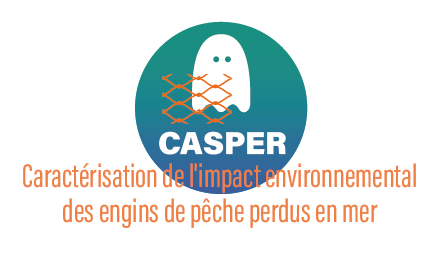 Enquête pêcheurs plaisanciersyroumier@bretagne-peches.orgDate :  Lieu : Enquêteur :Nom du pêcheur :Appartenance à une association de plaisanciers (si oui laquelle) :Port d’attache (+type de bateau possédé : voilier ou moteur) : Quel type de pêche, pratiquez-vous ? (Casier, filet, ligne…) Expérience : depuis combien de temps pratiquez-vous votre activité ?A quelle fréquence sortez-vous en mer ? (Nombre de sorties/ans)Avez-vous déjà perdu un engin de pêche ? (Si perte récente, remplir le formulaire en ligne. Si ancienne, remplir ce questionnaire.)Type (casier/filet/ligne) et espèces ciblées : Site : Profondeur, type de fond : Année/Saison : A quelle fréquence perdez-vous des engins ? Si oui quelle en est la cause selon vous ? Vol ou malveillance ?Mauvaises conditions de mer ? (Matériel laissé à l’eau trop longtemps)Mauvais choix de site (croche/courant) ?Mauvais amarrage ?Autre :Sur la zone d’étude du projet CASPER, y a-t-il selon vous des hots-spots de casiers et filets ou l’on pourrait trouver (beaucoup) d’engins perdus ?Selon-vous, quelles sont les bonnes pratiques pour éviter la perte d’engins de pêche que l’on pourrait mettre en avant ? Des suggestions par rapport au projet CASPER ?